AMENDED PRE-QUALIFICATION DOCUMENT NO. 2FORThe Procurement Process to Implement a Bundling of the Long Term LPG Supply with the Build, Own, Operate and Transfer of Ownership of A Refrigerated LPG Terminal in East Java, IndonesiaAugust 2016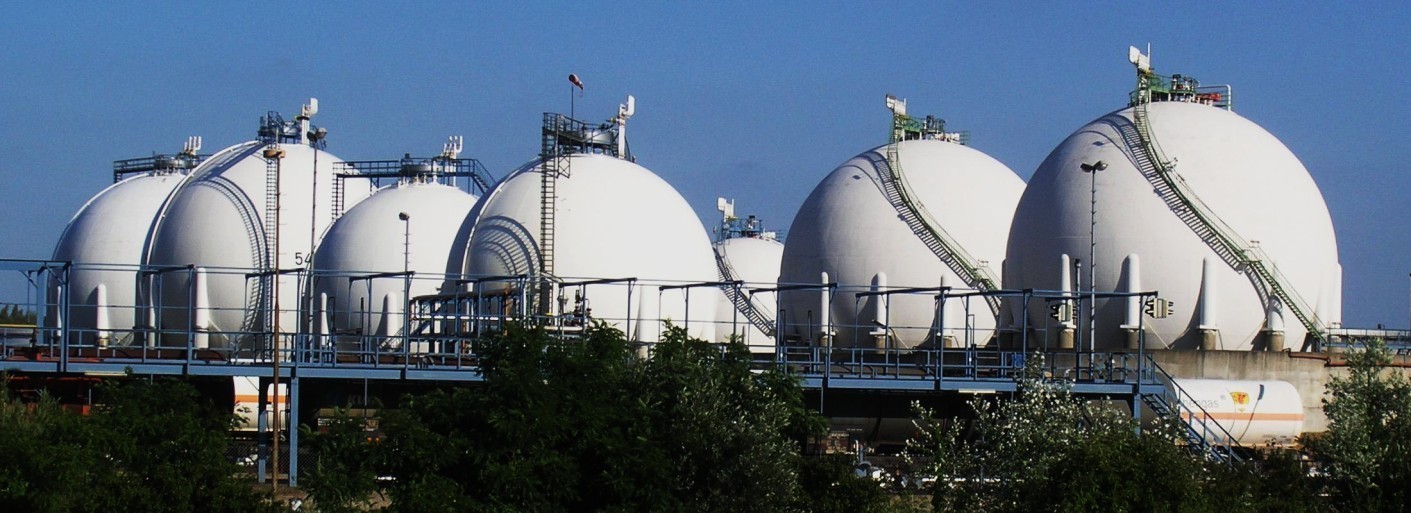 TABLE OF CONTENTSAPPENDIX 1A – Bidding Option 1	3APPENDIX 1B – Bidding Option 2	10APPENDIX 2 – FORM A: EXPRESSION OF INTEREST	17APPENDIX 2 – FORM B1: LETTER OF UNDERTAKING – BIDDING OPTION 1	18APPENDIX 2 – FORM B2: LETTER OF UNDERTAKING – BIDDING OPTION 2	20APPENDIX 2 – FORM C: STATEMENT LETTER	22APPENDIX 2 – FORM D: CONSORTIUM MEMBERS’ PARTICIPATION DATA	25APPENDIX 2 – FORM E-1: DETAILED INDIVIDUAL DATA OF APPLICANT (SOLE BIDDER) – BID OPTION 1	26APPENDIX 2 – FORM E-1: DETAILED INDIVIDUAL DATA OF APPLICANT (SOLE BIDDER) – BID OPTION 2	28APPENDIX 2 – FORM E-2: DETAILED INDIVIDUAL DATA OF APPLICANT (CONSORTIUM) – BID OPTION 1	30APPENDIX 2 – FORM E-2: DETAILED INDIVIDUAL DATA OF APPLICANT (CONSORTIUM) – BID OPTION 2	32APPENDIX 2 – FORM F: TEMPLATE OF BANK REFERENCE LETTER	34APPENDIX 2 – FORM G: SUMMARY OF FINANCIAL STATEMENTS	35APPENDIX 2 – FORM H: PROJECT DEVELOPER/FINANCIAL INVESTMENT EXPERIENCE	38APPENDIX 2 – FORM I: EPC EXPERIENCE	39APPENDIX 2 – FORM J: O&M EXPERIENCE	40APPENDIX 2 – FORM K: STATEMENT LETTER ON THE FULLFILLMENT OF LPG SUPPLY	41APPENDIX 1A – Bidding Option 1APPENDIX 1B – Bidding Option 2APPENDIX 2 – FORM A: EXPRESSION OF INTERESTEXPRESSION OF INTERESTTO PARTICIPATE IN PREQUALIFICATION PROCESSWork:[OPEN select one: (i) BIDDING OPTION 1 – BUNDLED SCOPE or (ii) BIDDING OPTION 2 - BOOT SCOPE] OF THE PROCUREMENT PROCESS TO IMPLEMENT A BUNDLING OF THE LONG TERM LPG SUPPLY WITH THE BUILD, OWN, OPERATE AND TRANSFER OF OWNERSHIP OF A REFRIGERATED LPG TERMINAL IN EAST JAVA, INDONESIAMARKETING  DIRECTORATEPT PERTAMINA (PERSERO)The undersigned:Duly authorized to represent [SOLE BIDDER OR CONSORTIUM NAME] (the “Applicant”), truthfully state that after recognizing the tender plan conducted by Marketing Directorate of PT PERTAMINA (PERSERO), so herewith I state to be interested to participate in Pre-qualification Process of [OPEN select one: (i) Bidding Option 1 – Bundled Scope or (ii) Bidding Option 2 – BOOT Scope] of the Procurement Process to Implement a Bundling of the Long Term LPG Supply with the Build, Own, Operate and Transfer of Ownership of A Refrigerated LPG Terminal in East Java, Indonesia until completion. In witness whereof this statement is truly made out with the sense of full responsibility. ……….. ,….........................2016Limited Company/Consortium...............................IDR 6,000 Stamp duty(Name) / TitleAPPENDIX 2 – FORM B1: LETTER OF UNDERTAKING – BIDDING OPTION 1LETTER OF UNDERTAKINGThe undersignedWith regards to our participation in the Procurement Process to Implement a Bundling of the Long Term LPG Supply with the Build, Own, Operate and Transfer of Ownership of A Refrigerated LPG Terminal in East Java, Indonesia (the “Project”), the undersigned duly authorized to represent [SOLE BIDDER/CONSORTIUM NAME] (the “Applicant”) to submit for Pre-qualification Application for Bidding Option 1 – Bundled Scope, hereby certify that:All legal aspects has been fulfilled to sign the Project’s contract and other documents related in it, since it is has been approved by our board of commissioner and shareholders.PT Pertamina (Persero) (“PERTAMINA”) and/or its appointed representatives to conduct inquiries or investigations, as necessary, to verify the statements, documents, and information submitted in connection with this application. We are also hereby authorizing our bankers and clients we have named in this Pre-qualification Documents to provide financial and technical information as sought by PERTAMINA with respect to the resources, experiences and competence of the Applicant as stated in this application.This Pre-qualification Application is made in the full understanding that PERTAMINA has the right to:verify, during the procurement process, the continued qualification of the Applicant as Qualified Applicant;amend the scope of the Project; in such event, bids will only be called from Qualified Applicant who meets the stipulated requirements; andreject or accept any application, cancel the Pre-qualification Process, and reject all applications.We [only APPLICABLE for Consortium:, each member of the Consortium,] are committed in terms of:the responsibility to be taken in executing the Project (e.g. participation in the procurement, delivery of LPG supply, construction and operations of the Terminal);[only APPLICABLE for Consortium: ensuring that [Name of the company] as Consortium Leader will have equity interest not lower than the other individual Consortium Members and appointed by the other Consortium Members  to be Consortium Leader];not being part of another Applicant in the Project;ensuring that the main nominated Sub-contractor(s) (if any) is committed to resume the Project together with us;[only APPLICABLE for Consortium: ensuring that, up to the bid proposal submission, Consortium Leader and LPG Supplier shall remain the same, and any other change in Consortium membership is only permitted once and such change shall not result in the failure by the Consortium  to meet the Pre-qualification Criteria];ensuring that, up to the bid proposal submission, change in Sub-contractor is only permitted once and such change shall not result in the failure by [us/the Consortium] to meet the Pre-qualification Criteriaensuring that, after Project’s contract signing, [only APPLICABLE for Consortium:Consortium Leader and] main O&M Company(ies) shall remain the same for the BOOT Term;ensuring that, after Project’s contract signing, LPG Supplier(s) shall remain the same until end of LPG Supply Term;ensuring that, after Project’s contract signing, any other change in equity composition of established SPC not stipulated in point (g) and point (h) above is allowed only after third (3rd) anniversary of the Project’s COD, subject to PERTAMINA’s approval;not insisting PERTAMINA to provide Government's Guarantee for this Project;provision of a dedicated account for the Project (project account) in the amount of at least USD five (5) million upon Project’s contract signing;the ability to provide the full amount of the required equity being not less than 30% of the required total Project’s cost;the ability to provide supporting letter from lender/banks that bid proposal submitted later has been verified in terms of financial and administrative viability by lender/bank;the ability to develop the Project, responsible for the continuation of the Project and bear all financial risk arise from the Project;all regulation related to local content (TKDN) will be fulfilled.In the event that we bid, that bid as well as any resulting project agreement will be:signed so as legally bind all members, jointly and severally;[only APPLICABLE for Consortium:submitted with a Consortium agreement providing the joint and severally liability of all members]; andsubmitted with main subcontracting agreement(s) as commited in the proposal.Capitalized and bold terms herein have the meaning as defined in the Pre-qualification Document.Statements submitted herein are true, thus if thereafter PERTAMINA found any discrepancy in the future on such statements above, the company would receive administrative sanctions in accordance with applicable provision of PERTAMINA,We make this statement to be used properly in order to fulfill one of the requirements for the procurement process at PERTAMINA.[place], [date] [month] 2016
Sincerely, [company name]- signature, IDR 6,000 stamp duty- company stamp(              name             )Position : ___________APPENDIX 2 – FORM B2: LETTER OF UNDERTAKING – BIDDING OPTION 2LETTER OF UNDERTAKINGThe undersignedWith regards to our participation in the Procurement Process to Implement a Bundling of the Long Term LPG Supply with the Build, Own, Operate and Transfer of Ownership of A Refrigerated LPG Terminal in East Java, Indonesia (the “Project”), the undersigned duly authorized to represent [SOLE BIDDER/CONSORTIUM NAME] (the “Applicant”) to submit for Pre-qualification Application for Bidding Option 2 – BOOT Scope, hereby certify that:All legal aspects has been fulfilled to sign the Project’s contract and other documents related in it, since it is has been approved by our board of commissioner and shareholders.PT Pertamina (Persero) (“PERTAMINA”) and/or its appointed representatives to conduct inquiries or investigations, as necessary, to verify the statements, documents, and information submitted in connection with this application. We are also hereby authorizing our bankers and clients we have named in this Pre-qualification Documents to provide financial and technical information as sought by PERTAMINA with respect to the resources, experiences and competence of the Applicant as stated in this application.This Pre-qualification Application is made in the full understanding that PERTAMINA has the right to:verify, during the procurement process, the continued qualification of the Applicant as Qualified Applicant;amend the scope of the Project; in such event, bids will only be called from Qualified Applicant who meets the stipulated requirements; andreject or accept any application, cancel the Pre-qualification Process, and reject all applications.We [only APPLICABLE for Consortium, each member of the Consortium,] are committed in terms of:the responsibility to be taken in executing the Project (e.g. participation in the procurement, delivery of LPG supply, construction and operations of the Terminal);[only APPLICABLE for Consortium: ensuring that [Name of the company] as Consortium Leader will have equity interest not lower than the other individual Consortium Members and appointed by the other Consortium Members  to be Consortium Leader];not being part of another Applicant in the Project;ensuring that the main nominated Sub-contractor(s) (if any) is committed to resume the Project together with us;[only APPLICABLE for Consortium: ensuring that, up to the bid proposal submission, Consortium Leader shall remain the same, and any other change in Consortium membership is only permitted once and such change shall not result in the failure by the Consortium  to meet the Pre-qualification Criteria];ensuring that, up to the bid proposal submission, change in Sub-contractor is only permitted once and such change shall not result in the failure by [us/the Consortium] to meet the Pre-qualification Criteriaensuring that, after Project’s contract signing, [only APPLICABLE for Consortium:Consortium Leader and] main O&M Company(ies) shall remain the same for the BOOT Term;ensuring that, after Project’s contract signing, any other change in equity composition of established SPC not stipulated in point (g) above is allowed only after third (3rd) anniversary of the Project’s COD, subject to PERTAMINA’s approval;not insisting PERTAMINA to provide Government's Guarantee for this Project;provision of a dedicated account for the Project (project account) in the amount of at least USD five (5) million upon Project’s contract signing;the ability to provide the full amount of the required equity being not less than 30% of the required total Project’s cost;the ability to provide supporting letter from lender/banks that bid proposal submitted later has been verified in terms of financial and administrative viability by lender/bank;the ability to develop the Project, responsible for the continuation of the Project and bear all financial risk arise from the Project;all regulation related to local content (TKDN) will be fulfilled.In the event that we bid, that bid as well as any resulting project agreement will be:signed so as legally bind all members, jointly and severally;[only APPLICABLE for Consortium:submitted with a Consortium agreement providing the joint and severally liability of all members]; andsubmitted with main subcontracting agreement as commited in the proposal.Capitalized and bold terms herein have the meaning as defined in the Pre-qualification Document.Statements submitted herein are true, thus if thereafter PERTAMINA found any discrepancy in the future on such statements above, the company would receive administrative sanctions in accordance with applicable provision of PERTAMINA,We make this statement to be used properly in order to fulfill one of the requirements for the procurement process at PERTAMINA.[place], [date] [month] 2016
Sincerely, [company name]- signature, IDR 6,000 stamp duty- company stamp(              name             )Position : ___________APPENDIX 2 – FORM C: STATEMENT LETTER(PRINTED ON COMPANY’S LETTERHEAD)SURAT PERNYATAANSTATEMENT LETTERYang bertandatangan di bawah ini :The undersigned
[place], [date] [month] 2016
Hormat kami,Sincerely,[company name]- signature, Materai Rp. 6000,-- company stamp(              name             )Position : ____________APPENDIX 2 – FORM D: CONSORTIUM MEMBERS’ PARTICIPATION DATAConsortium Member’s participation data based on Preliminary Consortium Agreement or Consortium Agreement……..……….........................2016Consortium of ...............................Authorized Representative APPENDIX 2 – FORM E-1: DETAILED INDIVIDUAL DATA OF APPLICANT (SOLE BIDDER) – BID OPTION 1Administration DataPlease fill out this form for each individual member of the Applicant  and each Sub-Contractor applying for Pre-qualification Process.General information for sole bidderI. ApplicantII. Sub-contractor **) One table for each sub-contractor……..……….........................2016Consortium of ...............................Authorized Representative APPENDIX 2 – FORM E-1: DETAILED INDIVIDUAL DATA OF APPLICANT (SOLE BIDDER) – BID OPTION 2Administration Data[Please fill out this form for the Applicant and each Sub-Contractor applying for Pre-qualification Process.]General information sole bidderI. ApplicantII. Sub-contractor **) One table for each sub-contractor if applicable……..……….........................2016Consortium of ...............................Authorized Representative APPENDIX 2 – FORM E-2: DETAILED INDIVIDUAL DATA OF APPLICANT (CONSORTIUM) – BID OPTION 1Administration Data[Please fill out this form for each of the Consortium Leader, each Consortium Member and each Sub-Contractor applying for Pre-qualification Process.]General information for ConsortiumI. Member of ConsortiumII. Sub-contractor (if any) **) One table for each sub-contractor……..……….........................2016Consortium of ...............................Authorized Representative APPENDIX 2 – FORM E-2: DETAILED INDIVIDUAL DATA OF APPLICANT (CONSORTIUM) – BID OPTION 2Administration Data[Please fill out this form for each of the Consortium Leader, each Consortium Member and each Sub-Contractor applying for Pre-qualification Process.]General information for ConsortiumI. Member of ConsortiumII. Sub-contractor (if any) **) One table for each sub-contractor……..……….........................2016Consortium of ...............................Authorized Representative APPENDIX 2 – FORM F: SUMMARY OF BANK REFERENCE LETTER[Please fill out this form for Sole Bidder, or the Consortium Leader and each Consortium Member applying for Pre-qualification Process.]Hereby we stated this letter is made truthfully and with the sense of full responsibility. If later found that the submitted data/document are not true /inappropriate, we are willing to get administration sanction such as to be put inside company’s black list for 2 years and civil and criminal sanctions in accordance with the applied law. 									……………….. , …….. 2016									Company nameName / TitleAPPENDIX 2 – FORM G: SUMMARY OF FINANCIAL STATEMENTS(to be printed in Letterhead of each sole bidder, Consortium Leader and Consortium Member)Financial Health Ratios Auditor List*)	Please tick the applicable auditor for each of the financial year.Financial Information FormSummarize in USD for the last three years.									…….Date…………….2016								[Company………………………….]								Director						                       Stamp duty 						                     Name APPENDIX 2 – FORM H: PROJECT DEVELOPER/FINANCIAL INVESTMENT EXPERIENCE[Please complete the information in this form for any sole bidder or member of Consortium identified as Project Developer which has experience as successful Project Developer / financial investor in energy industry in the last fifteen (15) years.Please attach the evidence(s) of such experiences within this form.]Expand the number of the table as necessary.APPENDIX 2 – FORM I: EPC EXPERIENCEPlease complete the information in this form for each individual firm or member of a bidding Consortium or Sub-contractor which has experience as successful EPC company with experience and capability in LNG/Refrigerated LPG/refrigerated tanks projects.Please attach the evidence(s) of such experiences within this form.Experience by EPC company (in accordance with requirements):APPENDIX 2 – FORM J: O&M EXPERIENCEPlease complete the information in this form for each individual firm or member of the bidding Consortium or Sub-contractor which has experience as successful O&M company with experience and capability in oil and gas infrastructure projects in the last 10 (ten) years.Please attach the evidence(s) of such experiences within this form.Experience by O&M company for minimum three (3) years within the last ten (10) years (in accordance with requirements):APPENDIX 2 – FORM K: STATEMENT LETTER ON THE FULLFILLMENT OF LPG SUPPLY(Only applicable for Applicant(s) who selects Bidding Option 1)[To be printed in the sole bidder’s/Consortium letterhead]APPLICANT’S STATEMENT LETTER ON FULFILLMENT OF LONG TERM LPG SUPPLY FOR REFRIGERATED LPG TERMINAL IN EAST JAVA (the “Project”) The undersigned duly authorized to represent [APPLICANT NAME] (the “Applicant”), hereby irrevocably granted that:We will be responsible for the preparation and implementation of LPG supply for the safe, adequate and reliable supply of LPG to the Project throughout the term of LPG supply agreement.In accordance with point 1, PERTAMINA is not responsible for the consequences arising from such actions related with fulfillment of LPG supply for the Project.The undersigned declares that statement made is true, and correct in every detail.........................2016On behalf of [Sole bidder/Consortium name…..]Authorized RepresentativeNoEvaluation DataDocument availabilityValidity periodRemarks1FORM A - Expression of Interest, to be executed by the sole bidder or Authorized Representative of the Consortium Leader on behalf of the Applicant. Original /  Hard Copy /  Soft Copy2FORM B - Integrity Pact / Letter of Undertaking, to be executed by the sole bidder or Authorized Representative of the Consortium Leader. Original /  Hard Copy /  Soft Copy3FORM C - Statement Letter, to be executed by the Authorized Representative of the sole bidder or each member of the Consortium, if Applicant(s) consists of sole bidder or Consortium, respectively. Original /  Hard Copy /  Soft Copy4FORM D – Applicant(s) Participation Data, to be executed by the sole bidder or Authorized Representative. Original /  Hard Copy /  Soft Copy5Attachment to FORM D.Preliminary Consortium Agreement that is signed over IDR 6,000 stamp duty registered (waarmerking) by notary signed by all member companies. Preliminary Consortium Agreement Letter should cover responsibilities of parties, Partner percentage and company that represents the Partner (Consortium Leader).If the Preliminary Consortium Agreement is registered by notary in foreign countries, the document(s) has to be legalized by their government institution (optional as required) and legalized by local Embassy of Indonesia. Original /  Hard Copy /  Soft Copy6FORM E – Detailed Individual Data of Applicant, one (1) for each of the sole bidder, Consortium Leader, Consortium Member(s) and the Sub-contractors executed by the relevant Authorized Representative. Original /  Hard Copy /  Soft Copy7Attachment to FORM E.For sole bidder or each members of Consortium:Deed of Company Establishment/Article of Incorporation and its amendments.Information that must be contained in the deed of establishment:Identity of the founders of the CompanyComposition of the Board of Directors and the Board of CommissionersIdentity of the shareholders of the CompanyFor Foreign Company, document(s) has to be legalized by their government institution (optional as required) and legalized by local Embassy of Indonesia. Original /  Hard Copy /  Soft Copy8For sole bidder or each members of Consortium:Surat Izin Usaha (SIUP or SP BKPM) for Domestic Company or Certificate of Business License or other relevant licenses for Foreign Company from the relevant authority.For Foreign Company, document(s) has to be legalized by their government institution (optional as required) and legalized by local Embassy of Indonesia. Original /  Hard Copy /  Soft Copy9For sole bidder or each members of Consortium:Certificate of Company Registration (TDP) for Domestic Company or other relevant documents for Foreign Company from the relevant authority (e.g. Register of Commerce issued by respective government).For Foreign Company, document(s) has to be legalized by their government institution (optional as required) and legalized by local Embassy of Indonesia. Original /  Hard Copy /  Soft Copy10For sole bidder or each members of Consortium:Certificate of Company Domicile for Domestic Company or other relevant documents for Foreign Company from the relevant authority (e.g. Certificate of Domicile issued by Government).For Foreign Company, document(s) has to be legalized by their government institution (optional as required) and legalized by local Embassy of Indonesia. Original /  Hard Copy /  Soft Copy11Tax Identification Number, one (1) for sole bidder or each members of Consortium. Original /  Hard Copy /  Soft Copy12Certificate of tax compliance for tax payment in home country for the year 2013, 2014 and 2015.One (1) set for sole bidder or each members of Consortium. Original /  Hard Copy /  Soft Copy13FORM F – Summary of bank references, two (2) for sole bidder or each members of Consortium. Original /  Hard Copy /  Soft Copy14Attachment to FORM F.Two (2) original bank reference letters for sole bidder or each members of Consortium. Original /  Hard Copy /  Soft Copy15FORM G – Summary of Audited Financial Statements for the year 2013, 2014 and 2015, one (1) for sole bidder or each members of Consortium.The sole bidder or each members of Consortium to submit an executed Form G, and specifically shall submit Table C of Appendix 2 Form G in excel format with template provided in the tender announcement board in http://www.pertamina.com/en/news-room/procurement/general/ bundling-of-the-long-term-lpg-supply-with-the-transfer-of-ownership-and-operatorship-of-refrigerated-lpg-terminal-in-east-java,-indonesia/  Original /  Hard Copy /  Soft Copy16Attachment to FORM G.Audited Financial Statements for the year 2013, 2014 and 2015 (including auditor’s opinion), one (1) set for sole bidder or each members of Consortium. Original /  Hard Copy /  Soft Copy17If the sole bidder or Consortium Leader is not audited by any of the auditors in the list of auditors presented in Table B of Appendix 2 Form G of this Pre-qualification Document over the 2013, 2014 and 2015 period, the sole bidder or Consortium Leader shall provide latest rating report issued by S&P or Moody’s or Fitch or D&B (Dun & Bradstreet) or Pefindo within the last twelve (12) months at Pre-qualification Application submission date. Original /  Hard Copy /  Soft Copy18FORM H – Project development / financial investment experience in energy industry. Original /  Hard Copy /  Soft Copy19Attachment to FORM H.Evidence of experience as successful Project Developer / financial investors in large infrastructure projects in energy industry:Project’s contract document, or Other relevant document, that shows at least one (1) successful project development with minimum project value of USD 250,000,000 in the last fifteen (15) years. Original /  Hard Copy /  Soft Copy20FORM I – EPC experience in LNG / Refrigerated LPG / refrigerated tanks  Original /  Hard Copy /  Soft Copy21Attachment to FORM I.Evidence of experience as successful EPC contractor in LNG / Refrigerated LPG / refrigerated tanks project:EPC contract document of that project (cover and signatory page); andCOD certificate/other relevant certificate of that project/Letter from project owner stating that the work has been completed and the project operate properly. Original /  Hard Copy /  Soft Copy22FORM J – O&M experience in oil and gas infrastructure project. Original /  Hard Copy /  Soft Copy23Attachment to FORM J.Evidence of experience as successful O&M contractor in oil and gas infrastructure project:Certificate, or other relevant document, that shows operatorship of an oil and gas infrastructure, orO&M contract document of that project (cover and signatory page) for a minimum of three (3) years (cumulative) within the last ten (10) years, andLetter from the project owner stating that the work has been completed and the project operate properly. Original /  Hard Copy /  Soft Copy24For LPG Supplier (either in DMUT or qualifying to be in DMUT):Evidence of track record as successful LPG Supplier:Know Your Counterparty (KYC) form, available in:www.pertamina.com/en/our-business/integrated-supply-chain/ trading-commercial/commercialCopy of all Sales Purchase Agreement(s) in the last one (1) year that shows LPG traded volume of at least 12x44,000 MT (as seller, but as buyer if the company is not end producer) Original /  Hard Copy /  Soft Copy25FORM K – Statement Letter from the sole bidder or Consortium related to the fulfillment of LPG supply for the Terminal  Original /  Hard Copy /  Soft Copy26Attachment to FORM K.Original MoU or Agreement Letter (in own format) between LPG Supplier and the Consortium or other relevant documents, stating that there will be a long-term commitment to supply LPG which shall be ready upon the signing of COD certificate, and LPG offered shall be fully dedicated for the duration of LPG supply contract in this Project;Volume and source of LPG supply scheme for every year (in own format) Original /  Hard Copy /  Soft Copy27MoU between the sole bidder or Consortium and the potential Sub-contractors registered (waarmerking) by notary. Original /  Hard Copy /  Soft CopyNoEvaluation DataDocument availabilityValidity periodRemarks1FORM A - Expression of Interest, to be executed by the sole bidder or Authorized Representative of the Consortium Leader on behalf of the Applicant. Original /  Hard Copy /  Soft Copy2FORM B - Integrity Pact / Letter of Undertaking, to be executed by the sole bidder or Authorized Representative of the Consortium Leader. Original /  Hard Copy /  Soft Copy3FORM C - Statement Letter, to be executed by the Authorized Representative of the sole bidder or each member of the Consortium, if Applicant(s) consists of sole bidder or Consortium, respectively. Original /  Hard Copy /  Soft Copy4FORM D – Applicant(s) Participation Data, to be executed by the sole bidder or Authorized Representative. Original /  Hard Copy /  Soft Copy5Attachment to FORM D.Preliminary Consortium Agreement that is signed over IDR 6,000 stamp duty registered (waarmerking) by notary signed by all member companies. Preliminary Consortium Agreement Letter should cover responsibilities of parties, Partner percentage and company that represents the Partner (Consortium Leader).If the Preliminary Consortium Agreement is registered by notary in foreign countries, the document(s) has to be legalized by their government institution (optional as required) and legalized by local Embassy of Indonesia. Original /  Hard Copy /  Soft Copy6FORM E – Detailed Individual Data of Applicant, one (1) for each of the sole bidder, Consortium Leader, Consortium Member(s) and the Sub-contractors executed by the relevant Authorized Representative. Original /  Hard Copy /  Soft Copy7Attachment to FORM E.For sole bidder or each members of Consortium:Deed of Company Establishment/Article of Incorporation and its amendments.Information that must be contained in the deed of establishment:Identity of the founders of the CompanyComposition of the Board of Directors and the Board of CommissionersIdentity of the shareholders of the CompanyFor Foreign Company, document(s) has to be legalized by their government institution (optional as required) and legalized by local Embassy of Indonesia. Original /  Hard Copy /  Soft Copy8For sole bidder or each members of Consortium:Surat Izin Usaha (SIUP or SP BKPM) for Domestic Company or Certificate of Business License or other relevant licenses for Foreign Company from the relevant authority.For Foreign Company, document(s) has to be legalized by their government institution (optional as required) and legalized by local Embassy of Indonesia. Original /  Hard Copy /  Soft Copy9For sole bidder or each members of Consortium:Certificate of Company Registration (TDP) for Domestic Company or other relevant documents for Foreign Company from the relevant authority (e.g. Register of Commerce issued by respective government).For Foreign Company, document(s) has to be legalized by their government institution (optional as required) and legalized by local Embassy of Indonesia. Original /  Hard Copy /  Soft Copy10For sole bidder or each members of Consortium:Certificate of Company Domicile for Domestic Company or other relevant documents for Foreign Company from the relevant authority (e.g. Certificate of Domicile issued by Government).For Foreign Company, document(s) has to be legalized by their government institution (optional as required) and legalized by local Embassy of Indonesia. Original /  Hard Copy /  Soft Copy11Tax Identification Number, one (1) for sole bidder or each members of Consortium. Original /  Hard Copy /  Soft Copy12Certificate of tax compliance for tax payment in home country for the year 2013, 2014 and 2015.One (1) set for sole bidder or each members of Consortium. Original /  Hard Copy /  Soft Copy13FORM F – Summary of bank references, two (2) for sole bidder or each members of Consortium. Original /  Hard Copy /  Soft Copy14Attachment to FORM F.Two (2) original bank reference letters for sole bidder or each members of Consortium. Original /  Hard Copy /  Soft Copy15FORM G – Summary of Audited Financial Statements for the year 2013, 2014 and 2015, one (1) for sole bidder or each members of Consortium.The sole bidder or each members of Consortium to submit an executed Form G, and specifically shall submit Table C of Appendix 2 Form G in excel format with template provided in the tender announcement board in http://www.pertamina.com/en/news-room/procurement/general/ bundling-of-the-long-term-lpg-supply-with-the-transfer-of-ownership-and-operatorship-of-refrigerated-lpg-terminal-in-east-java,-indonesia/  Original /  Hard Copy /  Soft Copy16Attachment to FORM G.Audited Financial Statements for the year 2013, 2014 and 2015 (including auditor’s opinion), one (1) set for sole bidder or each members of Consortium. Original /  Hard Copy /  Soft Copy17If the sole bidder or Consortium Leader is not audited by any of the auditors in the list of auditors presented in Table B of Appendix 2 Form G of this Pre-qualification Document over the 2013, 2014 and 2015 period, the sole bidder or Consortium Leader shall provide latest rating report issued by S&P or Moody’s or Fitch or D&B (Dun & Bradstreet) or Pefindo within the last twelve (12) months at Pre-qualification Application submission date. Original /  Hard Copy /  Soft Copy18FORM H – Project development / financial investment experience in energy industry. Original /  Hard Copy /  Soft Copy19Attachment to FORM H.Evidence of experience as successful Project Developer / financial investors in large infrastructure projects in energy industry:Project’s contract document, or Other relevant document, that shows at least one (1) successful project development with minimum project value of USD 250,000,000 in the last fifteen (15) years. Original /  Hard Copy /  Soft Copy20FORM I – EPC experience in LNG / Refrigerated LPG / refrigerated tanks  Original /  Hard Copy /  Soft Copy21Attachment to FORM I.Evidence of experience as successful EPC contractor in LNG / Refrigerated LPG / refrigerated tanks project:EPC contract document of that project (cover and signatory page); andCOD certificate/other relevant certificate of that project/Letter from project owner stating that the work has been completed and the project operate properly. Original /  Hard Copy /  Soft Copy22FORM J – O&M experience in oil and gas infrastructure project. Original /  Hard Copy /  Soft Copy23Attachment to FORM J.Evidence of experience as successful O&M contractor in oil and gas infrastructure project:Certificate, or other relevant document, that shows operatorship of an oil and gas infrastructure, orO&M contract document of that project (cover and signatory page) for a minimum of three (3) years (cumulative) within the last ten (10) years, andLetter from the project owner stating that the work has been completed and the project operate properly. Original /  Hard Copy /  Soft Copy24MoU between the sole bidder or Consortium and the potential Sub-contractors registered (waarmerking) by notary. Original /  Hard Copy /  Soft CopyName 	: ....................................................................................................................Address: ....................................................................................................................Phone / Email: ....................................................................................................................Company name: ....................................................................................................................Position: ....................................................................................................................Act for and on behalf of: [SOLE BIDDER OR CONSORTIUM NAME]Name 	: ............................................................................................................................Address: ............................................................................................................................Phone / Email: ............................................................................................................................Company name: ............................................................................................................................Position: ............................................................................................................................Act for and on behalf of: [SOLE BIDDER/CONSORTIUM NAME]Name 	: ............................................................................................................................Address: ............................................................................................................................Phone / Email: ............................................................................................................................Company name: ............................................................................................................................Position: ............................................................................................................................Act for and on behalf of: [SOLE BIDDER/CONSORTIUM NAME]Nama Name	: ............................................................................................................................AlamatAddress: ............................................................................................................................Nama PerusahaanCompany Name: ............................................................................................................................JabatanPosition: ............................................................................................................................Dengan ini menyatakan bahwa :Hereby certify that:Tidak dalam pengawasan pengadilan, tidak pailit, kegiatan usahanya tidak sedang dihentikan, dan/atau direksi yang berwenang menandatangani kontrak atau kuasanya tidak sedang menjalani hukuman (sanksi) pidana;Not in the court's supervision, not bankrupt, business activities are not being suspended, and / or authorized directors to sign contracts or their proxies are not serving a criminal sentence (penalty);Tidak dalam sengketa dengan PT Pertamina (Persero); Not in dispute with PT Pertamina (Persero);Direksi yang berwenang menandatangani kontrak atau kuasanya belum pernah dihukum berdasarkan keputusan pengadilan atas tindakan yang berkaitan dengan kondite profesional perusahaan atau profesional perorangan untuk bidang pengadaan barang/jasa;Authorized Directors to sign contracts or their proxies have not been convicted by a judgement on the actions relating to company or individual professional reputation in the procurement of goods / services;Bahwa dokumen yang disampaikan dalam proses pengadaan barang/jasa yang sedang diikuti adalah benar;That the documents submitted in the procurement process of goods / services in which we participate is true;Tidak termasuk dalam kelompok yang sedang menjalani sanksi oleh Pertamina;Not under sanction by Pertamina;Tidak termasuk dalam kelompok perusahaan yang kepemilikan modalnya dimiliki oleh orang/pemilik yang sama; Not included in the capital ownership group of companies owned by the same person / same owner in one procurement process;Tidak mempunyai afiliasi yaitu hubungan antara 2 (dua) atau lebih perusahaan di mana terdapat 1 (satu) atau lebih anggota Direksi atau Komisaris yang sama.Does not have any affiliate, which is a relationship between two (2) or more companies where there is one (1) or more members of the same Board or the Commissioner in one procurement process;Tidak berasal dari negara yang mempunyai sanksi ekonomi atau sanksi perdagangan yang diterapkan oleh Pemerintah Amerika Serikat termasuk OFAC (Kantor Pengawasan Aset Luar Negeri), EU (European Union), UN (PBB), dan UK (Inggris), Singapura, Hong Kong, Swiss, dan negara lain yang mempunyai kesepakatan dengan Pertamina;Not from countries that are under international sanctions of subject of any economic or trade sanctions imposed by United States of America Government including Office of Foreign Assets Control (OFAC), European Union (EU), United Nations (UN) and United Kingdom (UK), Singapore, Hong Kong, Switzerland and any other country that have financial agreement with Pertamina;Tidak termasuk dalam daftar black list dalam semua cabang perusahaan Pertamina;Not being listed in the blacklist issued by all subsidiaries of Pertamina;Tidak memiliki riwayat proses pengadaan atau kontrak (termasuk namun tidak terbatas dengan pencabutan LOI, kegagalan dalam penandatanganan kontrak, pemutusan kontrak), keterlambatan kontrak, riwayat gugatan yang berlebih dan penggunaan tenaga kerja yang tidak terampil, selama dua tahun terakhir;Has no record of breach in procurement process or contract (including but not limited to revocation of LOI, failure in contract sign, termination of contract), contract delay, history of excessing claims and use of unskilled labor, in the last 2 years;Tidak memiliki sejarah keterlambatan dalam membayar kewajiban pajak, asuransi, dan kewajiban lainnya dibawah ketentuan yang berlaku di Indonesia dan negara asal;Has no record of negligence to pay tax obligations, royalties, insurance and other obligations under applicable Regulations both in Indonesia and in countries of origin;Tidak memiliki riwayat kriminal atau pengadilan sipil mengenai ketidakpatuhan dalam pembayaran pajak dan bea cukai atau kewajiban lain kepada Pertamina atau instansi pemerintah;Has no criminal records or civil court concerning disobedience in tax and customs payments or other obligations to Pertamina or agency of Government;Tidak terikat oleh kontrak dengan pihak lain yang secara spesifik melarang aktivitas komersial yang dapat melanggar kontrak;Are not bounded by any contract with other parties that specifically does not allow commercial activity that may violate the contract;Apabila dikemudian hari kami melanggar pernyataan tersebut, maka kami bersedia dikenakan sanksi sesuai Ketentuan Internal PertaminaIf we violate this statement in the future, then we are willing to be penalized according to Pertamina Internal Regulation.Demikian surat pernyataan ini kami buat dengan sebenarnya dan penuh rasa tanggung jawab, agar dapat dipergunakan sebagaimana mestinya.Thus we make this statement letter truthfully and with full sense of responsibility, to be used properly.Partners in Consortium Partner’s equity interest in Consortium( %)Country of Incorporation Responsibilities of parties LPG SupplierEPC Company O&M OperatorProject DeveloperOther[Consortium Leader][Member 1][Member 2][Member 3][…][Sub-contractor 1][Sub-contractor 2][…]1Name of CompanyName of CompanyName of Company2Part of DMUT of PERTAMINA’s Integrated Supply Chain (ISC)? Part of DMUT of PERTAMINA’s Integrated Supply Chain (ISC)? YES / NO3If YES, date (MM/YY) of incorporation into DMUT list of ISC?If YES, date (MM/YY) of incorporation into DMUT list of ISC?4Head Office AddressHead Office AddressHead Office Address5Office Address in Indonesia (if any)Office Address in Indonesia (if any)Office Address in Indonesia (if any)6TelephoneContact PersonContact Person7FacsimileEmailEmail8Place of Incorporation/RegistrationYear of Incorporation/RegistrationYear of Incorporation/Registration9List of Shareholders of the Company1.2.3.4.…List of Shareholders of the Company1.2.3.4.…List of Shareholders of the Company1.2.3.4.…10Composition of the Board of Directors and the Board of Commissioners1.2.3.4.…Composition of the Board of Directors and the Board of Commissioners1.2.3.4.…Composition of the Board of Directors and the Board of Commissioners1.2.3.4.…1Name of CompanyName of Company2Main role in the Project (select one)EPC Contractor / O&M Contractor3Head Office AddressHead Office Address4Office Address in Indonesia (if any)Office Address in Indonesia (if any)5TelephoneContact Person6FacsimileEmail7Place of Incorporation/RegistrationYear of Incorporation/Registration8List of Shareholders of the Company1.2.3.4.…List of Shareholders of the Company1.2.3.4.…9Composition of the Board of Directors and the Board of Commissioners1.2.3.4.…Composition of the Board of Directors and the Board of Commissioners1.2.3.4.…1Name of CompanyName of Company2Head Office AddressHead Office Address3Office Address in Indonesia (if any)Office Address in Indonesia (if any)4TelephoneContact Person5FacsimileEmail6Place of Incorporation/RegistrationYear of Incorporation/Registration7List of Shareholders of the Company1.2.3.4.…List of Shareholders of the Company1.2.3.4.…8Composition of the Board of Directors and the Board of Commissioners1.2.3.4.…Composition of the Board of Directors and the Board of Commissioners1.2.3.4.…1Name of CompanyName of Company2Main role in the Project (select one)EPC Contractor / O&M Contractor3Head Office AddressHead Office Address4Office Address in Indonesia (if any)Office Address in Indonesia (if any)5TelephoneContact Person6FacsimileEmail7Place of Incorporation/RegistrationYear of Incorporation/Registration8List of Shareholders of the Company1.2.3.4.…List of Shareholders of the Company1.2.3.4.…9Composition of the Board of Directors and the Board of Commissioners1.2.3.4.…Composition of the Board of Directors and the Board of Commissioners1.2.3.4.…1Name of CompanyName of Company2Main role in the Consortium Leader / Member3Main role in the Project (circle one)LPG Supplier / Project Developer / EPC Company / O&M Company4For LPG Supplier: Part of DMUT of PERTAMINA’s Integrated Supply Chain? YES / NO5For LPG Supplier: If YES, date (MM/YY) of incorporation into DMUT list of ISC?6Head Office AddressHead Office Address7Office Address in Indonesia (if any)Office Address in Indonesia (if any)8TelephoneContact Person9FacsimileEmail10Place of Incorporation/RegistrationYear of Incorporation/Registration11List of Shareholders of the Company1.2.3.4.…List of Shareholders of the Company1.2.3.4.…12Composition of the Board of Directors and the Board of Commissioners1.2.3.4.…Composition of the Board of Directors and the Board of Commissioners1.2.3.4.…1Name of CompanyName of Company2Main role in the Project (select one)EPC Contractor / O&M Contractor3Head Office AddressHead Office Address4Office Address in Indonesia (if any)Office Address in Indonesia (if any)5TelephoneContact Person6FacsimileEmail7Place of Incorporation/RegistrationYear of Incorporation/Registration8List of Shareholders of the Company1.2.3.4.…List of Shareholders of the Company1.2.3.4.…9Composition of the Board of Directors and the Board of Commissioners1.2.3.4.…Composition of the Board of Directors and the Board of Commissioners1.2.3.4.…1Name of CompanyName of Company2Main role in the Consortium Leader / Member3Main role in the Project (circle one)Project Developer / EPC Company / O&M Company4Head Office AddressHead Office Address5Office Address in Indonesia (if any)Office Address in Indonesia (if any)6TelephoneContact Person7FacsimileEmail8Place of Incorporation/RegistrationYear of Incorporation/Registration9List of Shareholders of the Company1.2.3.4.…List of Shareholders of the Company1.2.3.4.…10Composition of the Board of Directors and the Board of Commissioners1.2.3.4.…Composition of the Board of Directors and the Board of Commissioners1.2.3.4.…1Name of CompanyName of Company2Main role in the Project (select one)EPC Contractor / O&M Contractor3Head Office AddressHead Office Address4Office Address in Indonesia (if any)Office Address in Indonesia (if any)5TelephoneContact Person6FacsimileEmail7Place of Incorporation/RegistrationYear of Incorporation/Registration8List of Shareholders of the Company1.2.3.4.…List of Shareholders of the Company1.2.3.4.…9Composition of the Board of Directors and the Board of Commissioners1.2.3.4.…Composition of the Board of Directors and the Board of Commissioners1.2.3.4.…No.Ratios1.Current Ratio2.Cash Ratio3.Return on Equity4.Return on Investment5.Total Asset Turnover6.Equity-to-Asset Ratio7.Profit Growth8.Collection Periods9.Debt-to-Equity Ratio10.Net Liability Coverage RatioNo.Company NameCompany Name2013*2014*2015*11Johan Malonda Mustika & Rekan or Baker Tilly affiliates in other countries22Tanubrata, Sutanto, Fahmi & Rekan or BDO affiliates in other countries33Doli, Bambang, Sulistiyanto, Dadang,& Ali or BKR affiliates in other countries44Osman Bing Satrio & Eny or Deloitte affiliates in other countries55Purwantono, Sungkoro & Surya or Ernst & Young affiliates in other countries66Gani Sigiro & Handayani or Grant Thornton affiliates in other countries77Siddharta Widjaja & Rekan or KPMG affiliates in other countries88Aria Kanaka & Rekan or Mazars affiliates in other countries99Mulyamin Sensi Suryanto & Liany or Moore Stephens affiliates in other countries1010Tanudiredja, Wibisana & Rekan or Price Waterhouse Coopers affiliates in other countries1111Aryanto, Amir Jusuf, Mawar & Saptoto or RSM affiliates in other countriesNo.Financial Information [USD thousand]201320132014201420152015No.Financial Information [USD thousand]Local currency (thousand)USD (thousand)Local currency (thousand)USD (thousand)Local currency (thousand)USD (thousand)1.AssetCashInventoryTrade ReceivablesTotal Current AssetsTotal Non-Current AssetConstruction in ProgressTotal AssetsQuick Assets (CA-Inventory)2Liabilities & EquityTrade PayablesTotal Current LiabilitiesTotal LiabilitiesTotal Equity3Comprehensive IncomeRevenueCost of SalesGross ProfitOperating ProfitEBITDAInterest ExpenseDepreciationEBITNet Profit4OthersAudit OpinionAuditor Company Name5Foreign exchange rate to USD (fill in if not USD)PROJECT # 1Name of Project and CapacityCompany name (SPC) at the ProjectProject statushas been successfully completed / has not been successfully completedhas been successfully completed / has not been successfully completedhas been successfully completed / has not been successfully completedValue of the Project (IDR/USD)LocationDate of Contract Signing DD/MM/YYDD/MM/YYDD/MM/YYInformation of Consortiummembership in Project # 1Name of Consortium Member (% share)1. … (…%)2. … (…%)3. … (…%)Etc.1. … (…%)2. … (…%)3. … (…%)Etc.Project # 1 Capital StructureAmount (IDR/USD)%Project # 1 Capital StructureEquityProject # 1 Capital StructureDebtProject # 1 Capital StructureTotal Capital (Total Modal)Invested Equity (IDR/USD)by [Company name] in Project #1Amount (IDR/USD)Amount (IDR/USD)Amount (IDR/USD)Invested Equity (IDR/USD)by [Company name] in Project #1NoDescription of LNG / Refrigerated LPG / refrigerated tanks project (capacity and location)Project OwnerPartner(s) in EPC work (if any)Value of the contract (IDR or USD)Date of the Contract signing (DD/MM/YY)Commercial Operation Date (COD) of the Project (DD/MM/YY) 12…NoDescription of oil and gas infrastructure projects (type of infrastructure, capacity and location)Asset OwnerValue of the contract (IDR or USD)Date of the Contract signing (DD/MM/YY)Date of contract close (DD/MM/YY) 12…